BIODATA PENULIS SKRIPSI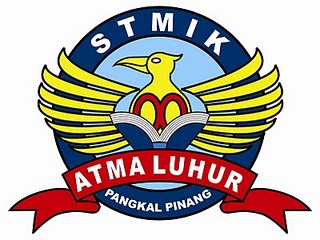 STMIK ATMALUHUR PANGKALPINANGJln. Jend. Sudirman – Selindung Lama PangkalpinangProvinsi Kepulauan Bangka BelitungPendadaran/Lulus Tanggal:Wisuda Tanggal:19 DESEMBER 2015NIM:1111510002Nama:MOCHAMMAD IQBALWAHABJenis Kelamin:Pria/WanitaTempat & Tanggal lahir:CIANJUR, 12 JULI 1987Status:Nikah/Belum NikahAgama:ISLAMProgram Studi:TEKNIK INFORMATIKAPekerjaan saat ini:PEGAWAI BUMNAlamat Rumah Asal:GRAHA PURI C6/19 PANGKALPINANGNo. Telepon/HP:0852 9484 3069Nama Orang Tua:ABDUL WAHAB HASBULLAHPekerjaan Orang Tua:SWASTAJudul Skripsi:PERANCANGAN DAN IMPLEMENTASI VIRTUALISASI SERVER DENGAN CITRIX XENSERVER DI PT. PLN (PERSERO) WILAYAH BANGKA BELITUNGDosen Pembimbing:BAMBANG ADIWINOTO, M.KOM